	Golf Championship Qualifier Entry Form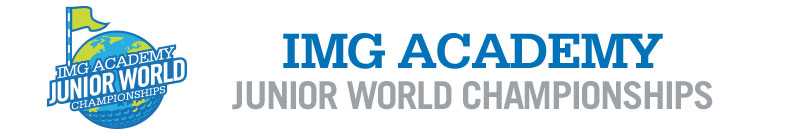 					DIVISION 15-18					Monday, June 17, 2019Moorhead CC, Moorhead, MN*To be played Simultaneously with FMJGT EventName ______________________________Address _____________________________City _______________          State 		North DakotaBirthday  ________________			MinnesotaPhone ___________________________________Email ___________________________________          Boy    required to shoot 80 or better from minimum 6300 yards to qualify          Girl   required to shoot 83 or better from minimum 5800 yards to qualifyENTRY FEE $20.00 please make check payable to FMJGT, return to Fargo  Country Club Golf Shop 1 week prior to eventIf you have any questions about this qualifier, please feel free to contact Kari Ceniceros at 701-492-0123 or http://www.juniorworldgolf.comPlease check the www.fmjrgolftour.com website for your tee time information 2 days prior to event. PLEASE SIGN In consideration of the privilege of my child's participation in the 2017 IMG Academy Junior World Golf Qualifier, I hereby release Steve Weidner’s Fargo Moorhead Junior Golf Tour, Junior World and their representatives from any and all liability resulting from any accidents that might occur through his or her participation. ________________________________________Parent/Legal Guardian Signature	______________________Date